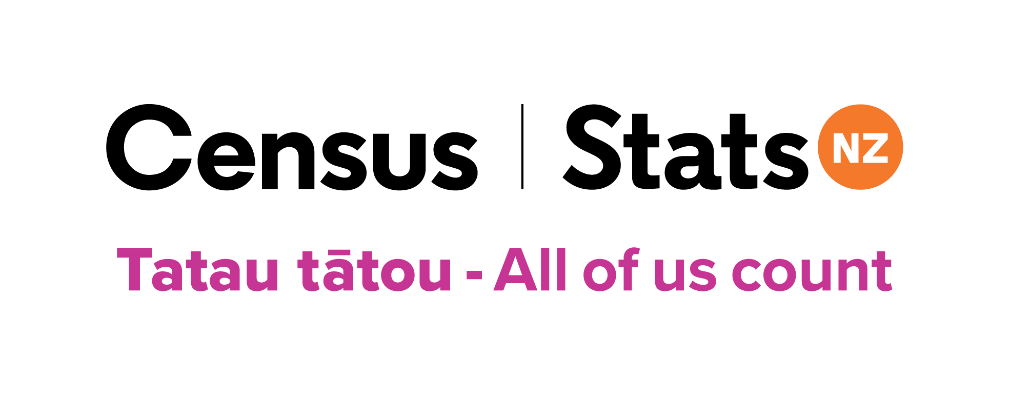 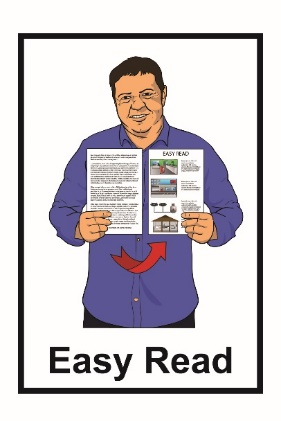 E wātea tonu ana he wā hei whakakī i te Tatauranga 2023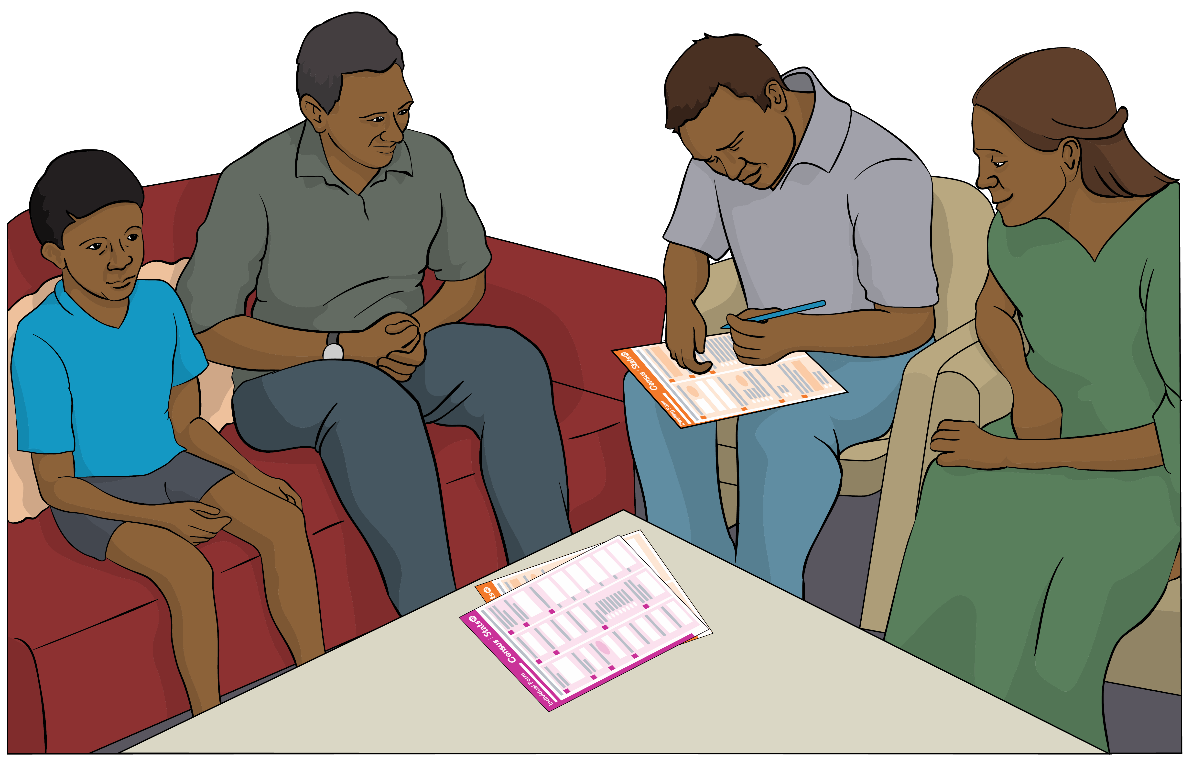 Tatau tātou - All of us countHe aha ngā kai o roto i tēnei pukaNama whārangi: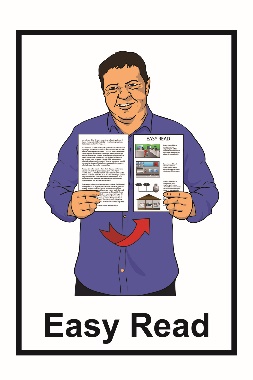 Mō te aha tēnei pukapuka............... 3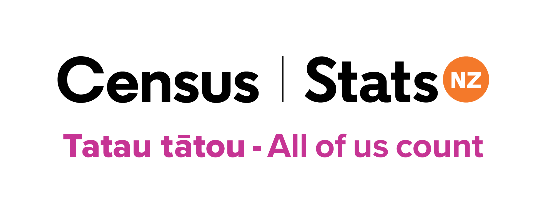 He aha te tatauranga....................... 4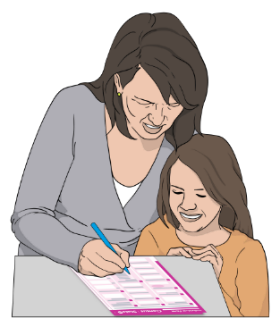 Mehemea kua whakakīia kētia e koe ō puka tatauranga............................ 7Kāore anō kia mutu, ka taea e koe te whakakī i te tatauranga................... 9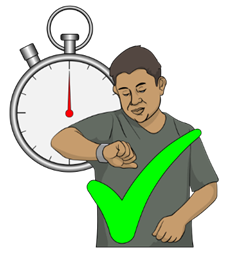 He mōhiotanga mō Huripari
Gabrielle……………….….............. 10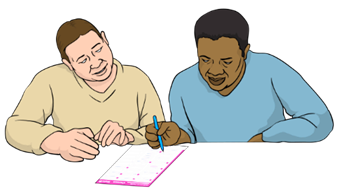 Te kimi tautoko hei whakakī i ō puka tatauranga	12Nama whārangi: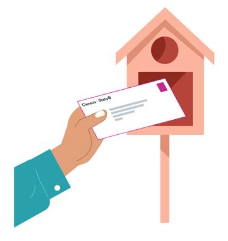 Ka pēhea koe e whiwhi ai i ō puka tatauranga...........................17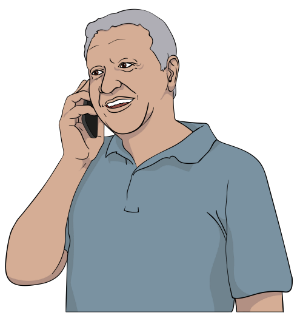 Me pēhea te whakapā mai ki te tīma tatauranga......................................19Mō te aha tēnei pukapuka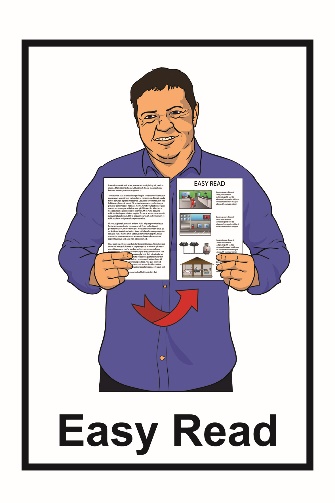 Kei tēnei pukapuka ētahi whakamārama mō:ngā āhuatanga me mahi e koe mehemea kāore anō koe kia whakakī i te Tatauranga 2023 ngā panonitanga ki te Tatauranga 2023 nā Huripari Gabrielle. Ko tēnei mea te tatauranga he wā e pātaingia ai koe mō ngā mea pēnei:
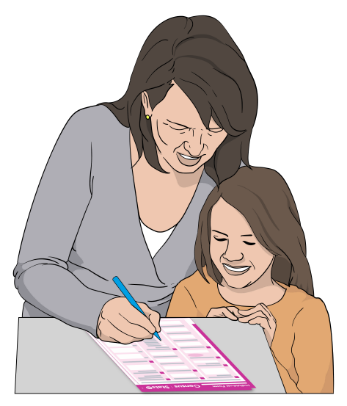 ko wai koe
tokohia ngā tāngata e noho tahi ana me koe.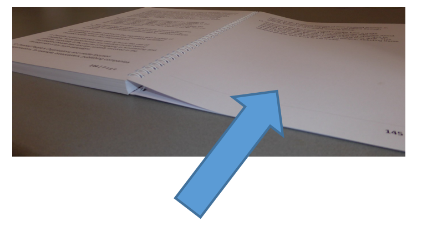 Ka taea e koe ētahi atu kōrero te kite mō te āhua o te tatauranga kei ngā whārangi 5-6 o tēnei pukapuka.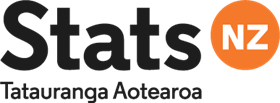 Kua oti tēnei mōhiotanga te tuhi e Tatauranga Aotearoa.Ko Tatauranga Aotearoa te hinonga kāwanatanga e whakahaere ana i te Tatauranga 2023.He aha te tatauranga?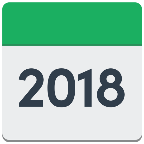 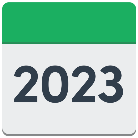 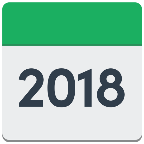 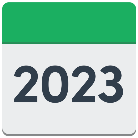 Ko tēnei mea te tatauranga:ka mahia ia 5 tau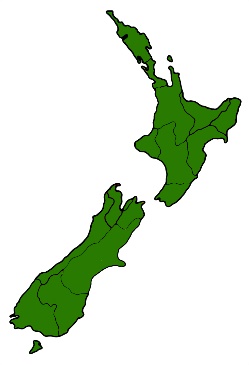 he pēhea tātou e kimi kōrero ai mō ngā tāngata kei Aotearoa. 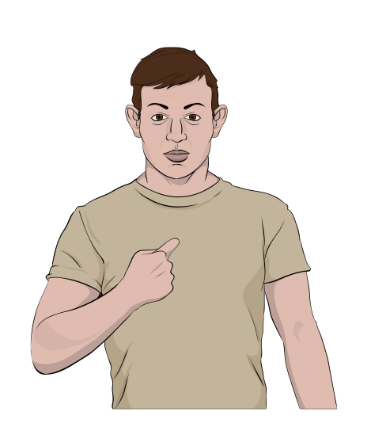 Ka mahia te tatauranga mā te whakamahi i ngā puka e pātai ana i ētahi pātai:
mōu
mō te wāhi e noho nā koe.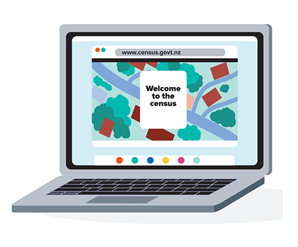 Ka taea e koe te mahi i te tatauranga mā te whakakī i: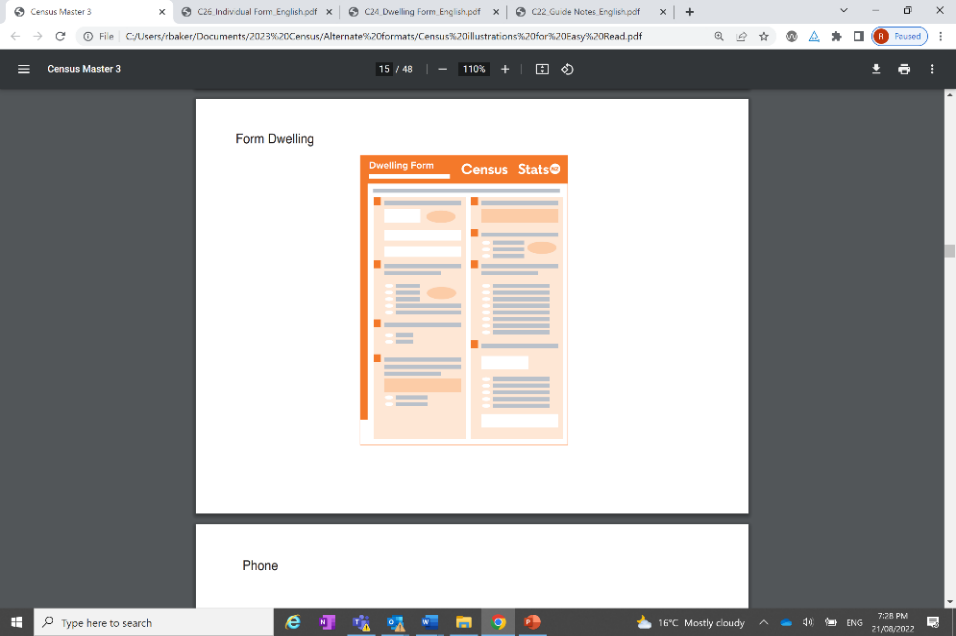 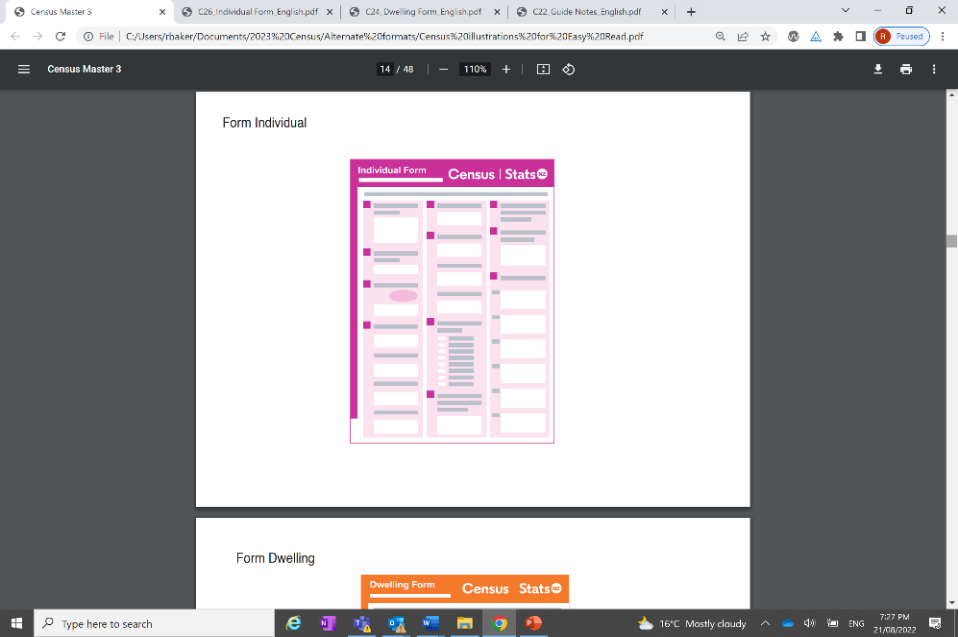 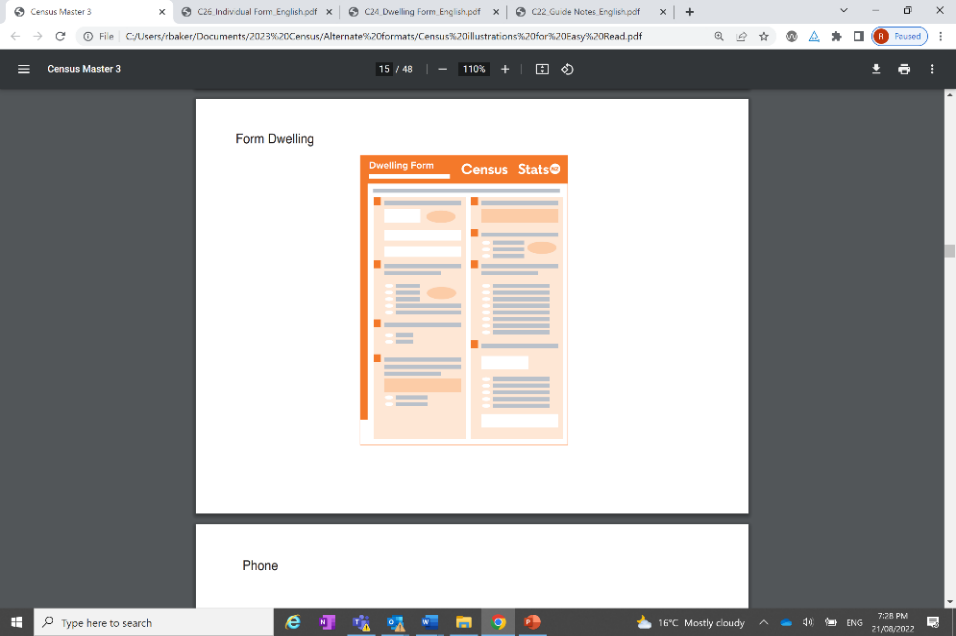 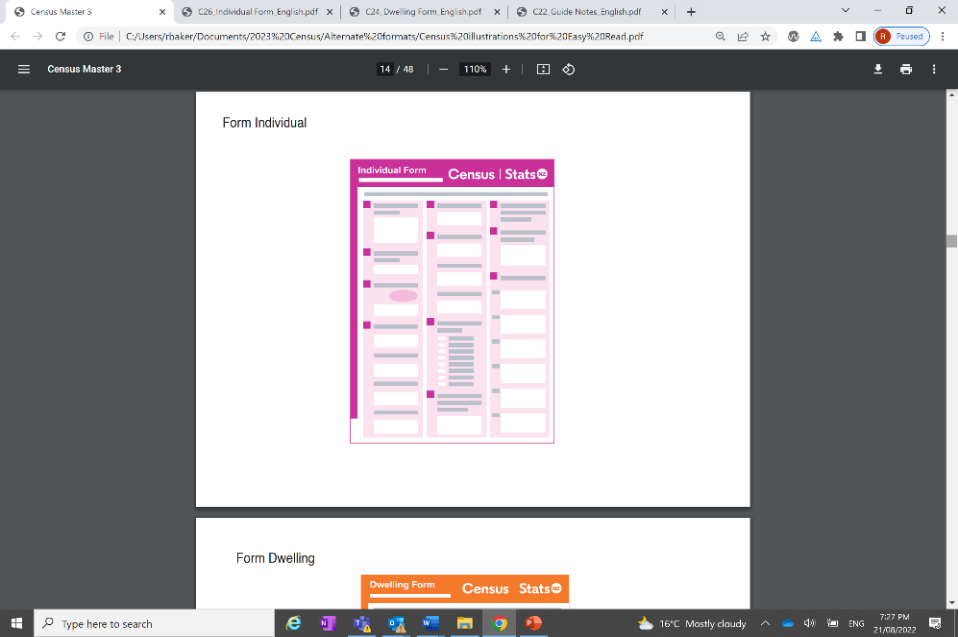 ētahi puka tuihono tēnei rānei ētahi puka pepa.Ko ngā mōhiotanga tatauranga ka whakamahia hei whakamahere i ngā mea pēnei i: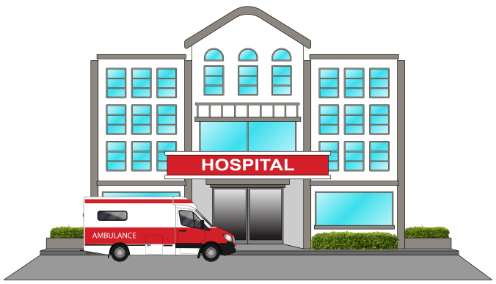 te taurimatanga hauora
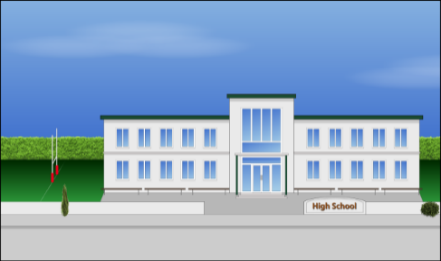 ngā kura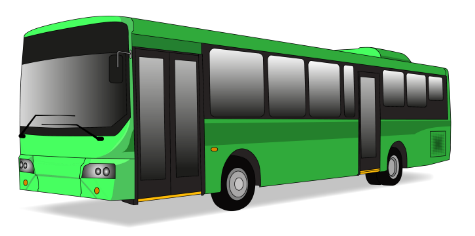 te whai whare
ngā pahi me ngā tereina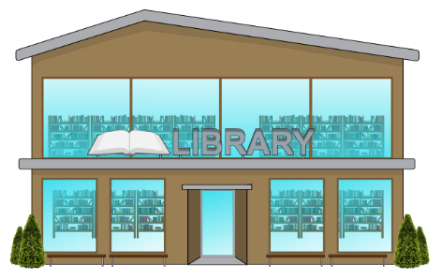 te hanga roringā whare mō te iwi whānui pēnei i ngā whare pukapuka.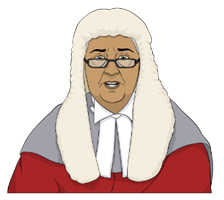 E kī ana te ture me whakakī ngā tāngata katoa i Aotearoa i te tatauranga. Mehemea kua whakakīia kētia e koe ō puka tatauranga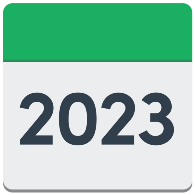 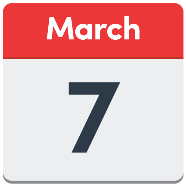 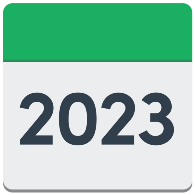 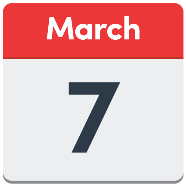 I tū te rā Tatauranga i te Rātū 7 Poutūterangi 2023.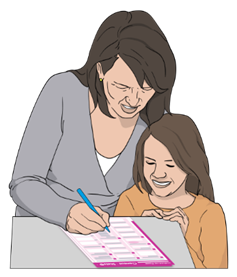 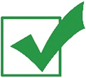 Mehemea kua whakakīia kētia e koe ō puka tatauranga, kāore ō mahi  ināianei. 		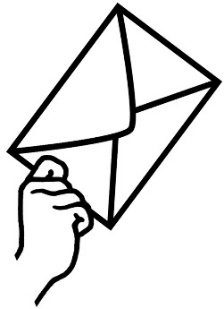 Ka whiwhi tonu pea koe i tētahi reta whakamahara mai i Tatauranga Aotearoa. 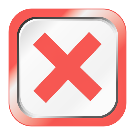 Ētahi pūtake e tae atu ai pea tētahi reta whakamahara ki a koe, mehemea: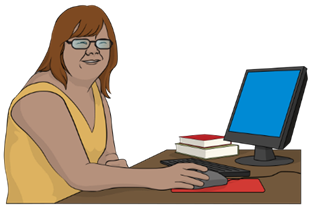 kāore anō kia oti i a koe ō puka pepa tatauranga kua whakahokia mai he puka pepa engari kāore anō kia tatauria e Tatauranga Aotearoa.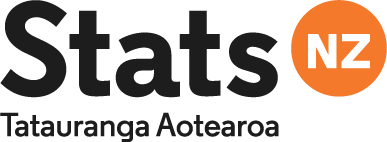 Mehemea kua whakakīia kētia e koe ō puka tatauranga:kaua e aro atu ki te reta whakamahara
ehara i te mea me mahi anō koe i te tatauranga. Kāore anō kia mutu, ka taea e koe te whakakī i te tataurangaI tū te rā Tatauranga i te Rātū 7 Poutūterangi 2023.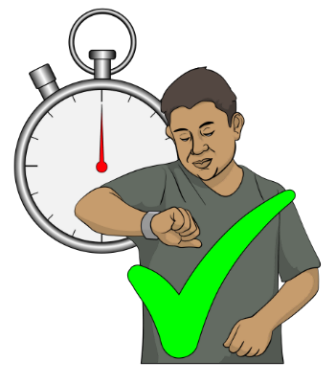 Mehemea kāore anō koe kia whakakī i ō puka tatauranga, kāore anō kia mutu, ka taea e koe te whakakī i te tatauranga. 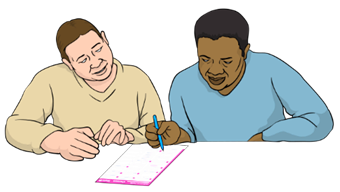 Ka taea tonutia e koe te whakakī puka tatauranga i muri i te Rātū, 7 Poutūterangi 2023. 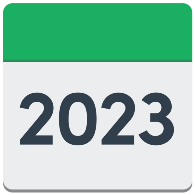 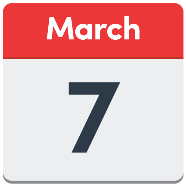 Whakautua ngā pātai tatauranga mō te wāhi i noho nā koe i te Rātū 7 Poutūterangi 2023.  He mōhiotanga mō Huripari GabrielleMehemea kua pāngia koe e Huripari Gabrielle: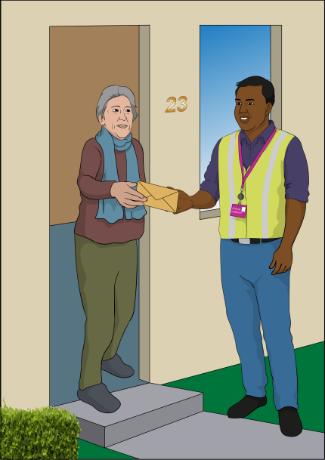 ka roa kē atu te wā mōu ki te whakaoti i te tatauranga
ka whai tautoko koe kia whai wāhi ki te tatauranga.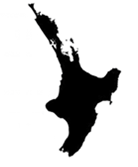 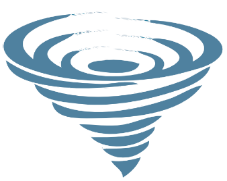 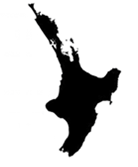 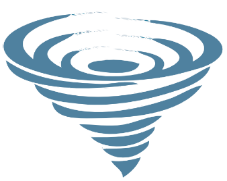 I tino tukia ētahi rohe o Te Ika-a-Māui e Huripari Gabrielle i te marama o Huitanguru 2023.I ētahi rohe o te Ika-a-Māui: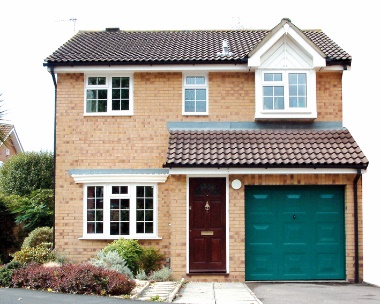 kei te hē tonu ētahi o ngā huarahihe maha ngā tāngata kāore anō kia āhei te hoki ki ō rātou kāinga. Ka taea koe te āwhina kia whai wāhi ai koe ki te tatauranga, kia rite mai koe. 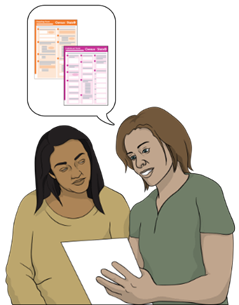 Ka peka atu ngā kaikohikohi tatauranga. ki te hunga i pākia e Huripari Gabrielle taea noatia te 1 Pipiri 2023. 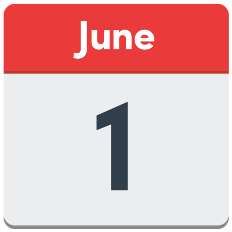 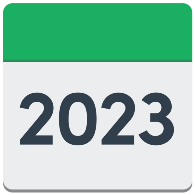 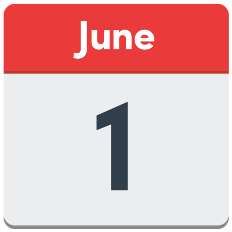 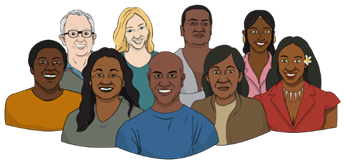 Ka mahi tahi ngā kaihautū ā-iwi me ngā rōpū hapori ki te tuku tautoko i ia rohe.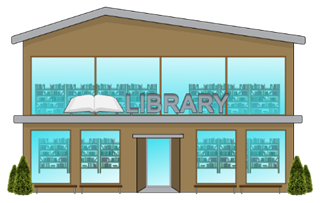 Ka whakaritea hoki he wāhi, he rā hoki i te hapori mā te tangata kia pai ai te haere ki reira ki te kimi tautoko mō te mahi i te tatauranga. Te kimi tautoko hei whakakī i ō puka tatauranga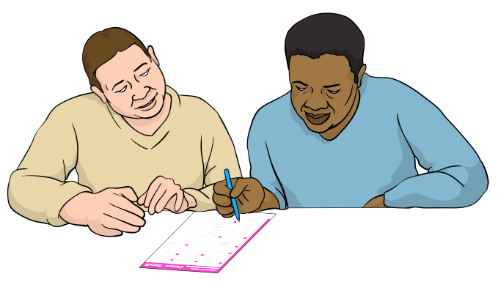 Ki te hiahia koe ki ētahi tautoko hei whakakī i te puka tatauranga ka taea e koe te pātai ki tētahi tāngata pēnei i tētahi:
hoa
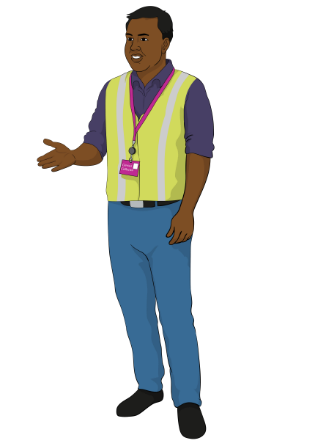 mema whānau
kaikohikohi tatauranga.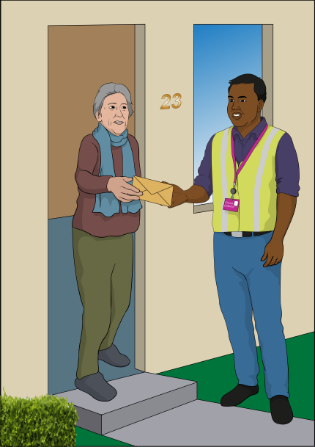 Ko tēnei mea te kaikohikohi tatauranga he tangata ka āhei pea ki te:haere atu ki tō kāinga tautoko i a koe kia mārama koe ki ngā mōhiotanga i roto i tēnei pukapuka tautoko  koe ki te whakakī i ō puka tatauranga.Kei ēnei wāhi ka wātea te ipurangi ki a koe, me tētahi rorohiko hei whakakī tuihono (ā-ipurangi) i te tatauranga: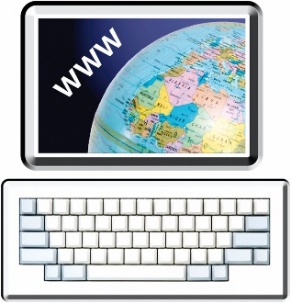 Te Whare Pukapuka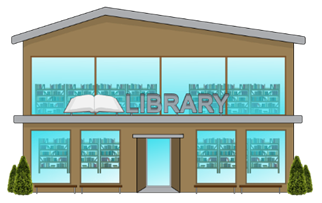 Te Pokapū Whakahoki Pātai Manaakitanga Kaumātuate rōpū o Senior Net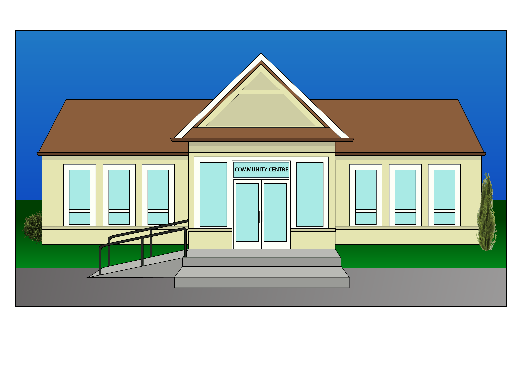 te pūtahi mōhiotanga o I-Sitete tari o Tāngata Turi Aotearoa.Ka taea e koe te kimi kōrero mō ngā wāhi me ngā rā hapori i tō rohe mā te peka atu ki te paetukutuku o te tatauranga: 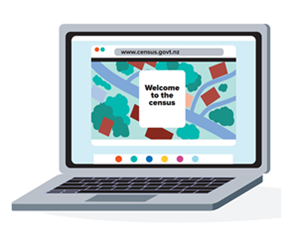 www.census.govt.nz/census-support Ka tae atu te tira tatauranga ki ngā rā hapori.  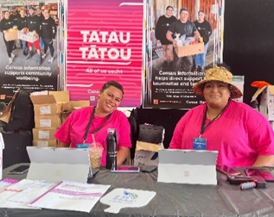 Kei te tira tatauranga ētahi: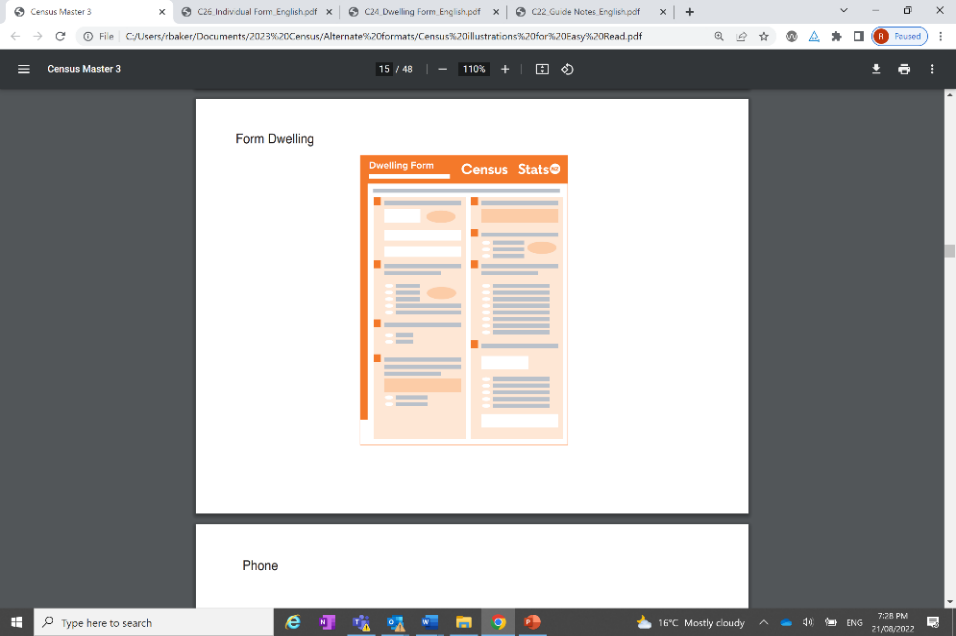 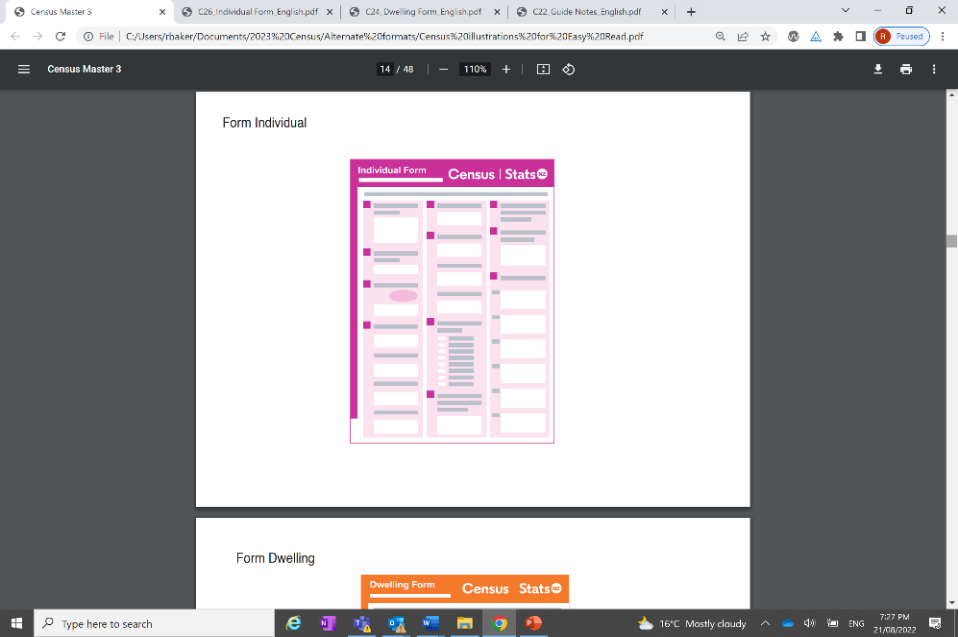 puka pepa mā te hunga e hiahia ana ki te whakakī i te tatauranga ki te pepa 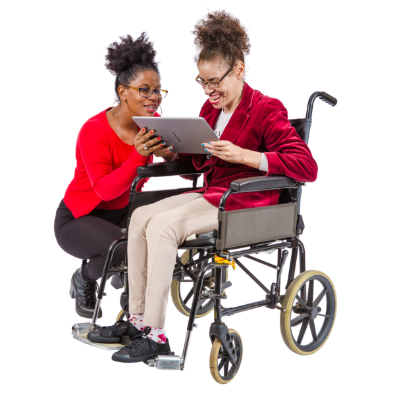 he pūrere pēnei i tētahi paparorohiko/ iPad mā te hunga e hiahia ana ki te whakakī tuihono i te tatauranga. Ehara i te mea me mau mai koe i tētahi atu mea. 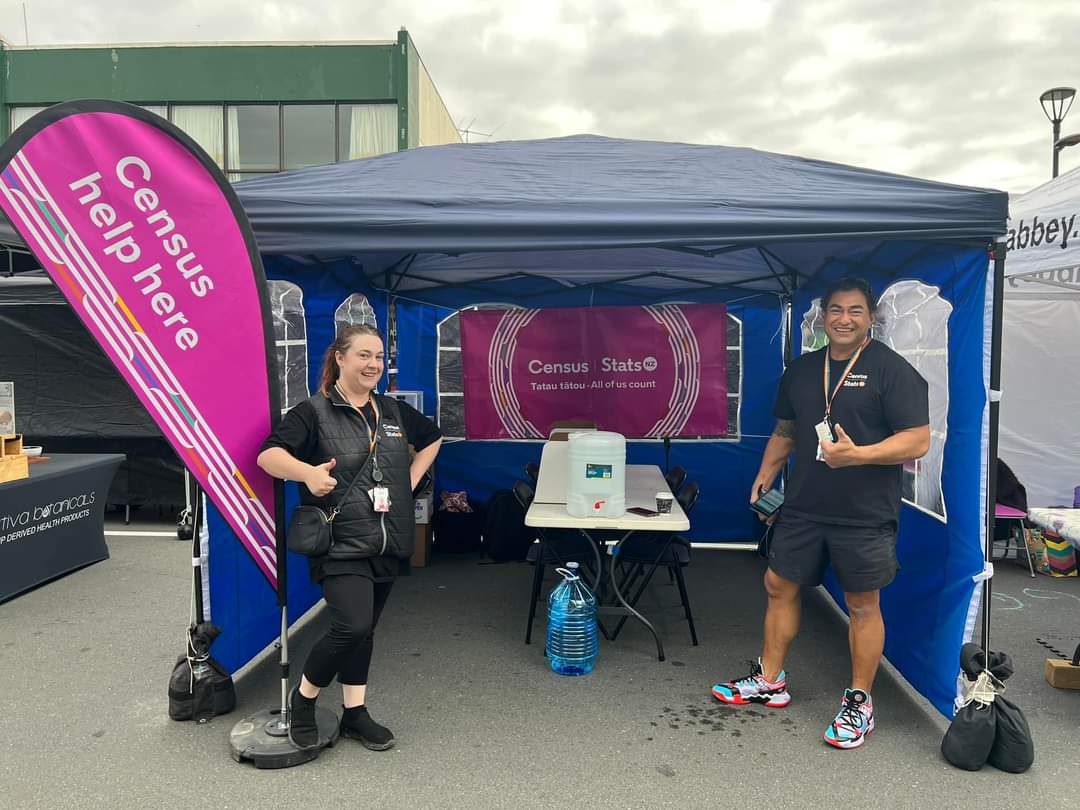 Kei a mātou ngā mea tika katoa hei whakaoti māu i te tatauranga. Mehemea he mōkihi tatauranga tāu e pai ana kia haria mai e koe ki tētahi rā hapori, ki te hiahia koe.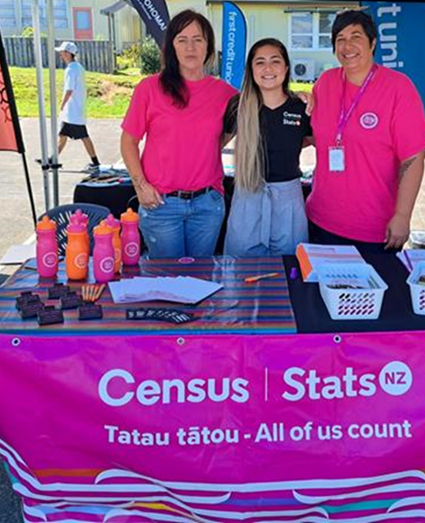 Kei tētahi mōkihi tatauranga pea ēnei mea: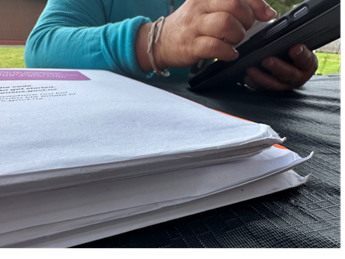 he reta mō te tataurangaō puka tatauranga.he mōhiotanga mō te tatauranga.Ka taea e koe te whakapā mai ki te tira tatauranga ki te tono i tētahi kaikohikohi tatauranga kia āwhina i a koe.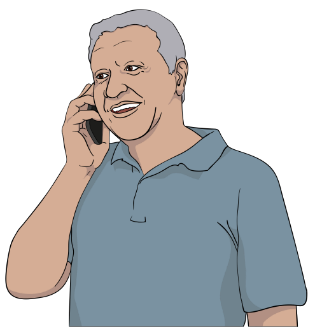 Kei ngā whārangi 18 ki 21 i tēnei puka ka kitea e koe ētahi mōhiotanga mō te kōrero ki te tira tatauranga.Ka pēhea koe e whiwhi ai i ō puka tatauranga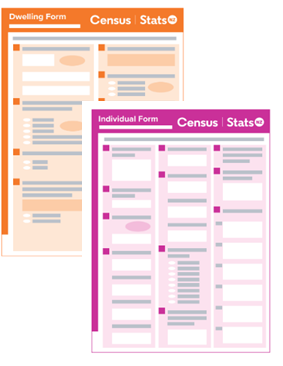 Kua whiwhi te nuinga o te tangata i ō rātou mōkihi tatauranga mā te mēra.   Ka pōturi kē atu ngā ratonga mēra o ētahi takiwā nā te:
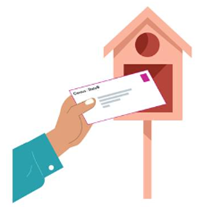 waipuke 
takoto hē o ngā huarahi.Ka haria atu ō rātou mōkihi tatauranga ki ētahi tāngata e tētahi kaikohikohi tatauranga.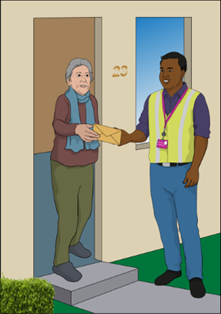 Ka taea tonutia e ngā kaikohikohi tatauranga te peka atu ki ngā wāhi he haumaru mō rātou te haere mā ngā huarahi. Tēnā whakapā mai ki te tira tatauranga mehemea: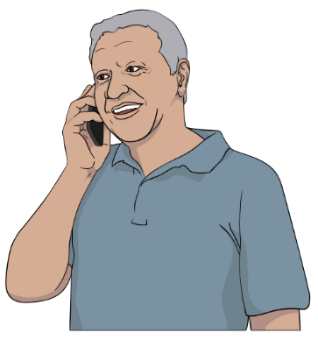 kāore anō koe kia whiwhi reta tatauranga, mōkihi tatauranga rāneikei te hiahia puka pepakei te hiahia mōhiotanga i te hōputu Easy Read, tētahi atu hōputu rāneihe pātai rānei āu mō te tataurangakei te hiahia tautoko hei whakakī i ō puka tataurangaMe pēhea te whakapā mai ki te tira tatauranga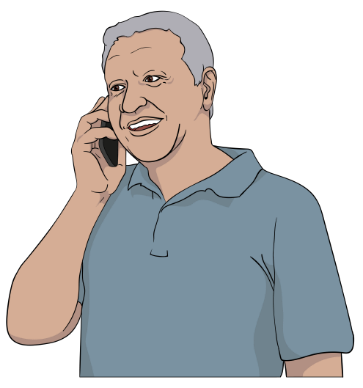 Ka āhei koe ki te whakapā atu ki te tira tatauranga mā te Waea Koreutu ki:0800 236 787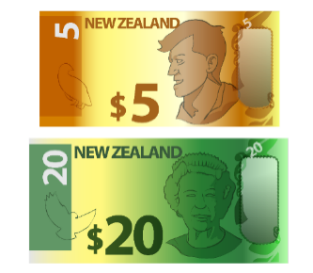 Ko te tikanga o Freephone, kāre kau he utu o tō tuku waea ki tēnei tau waea.  
Mai i te 1 Paengawhāwhā ki te 30 Pipiri 2023 ka tuwhera te waea kōrero: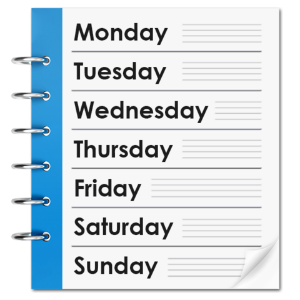 7 rā i te wiki / ia rā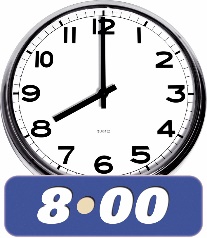 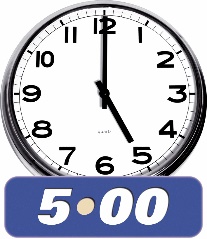 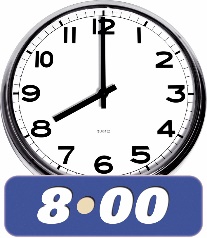 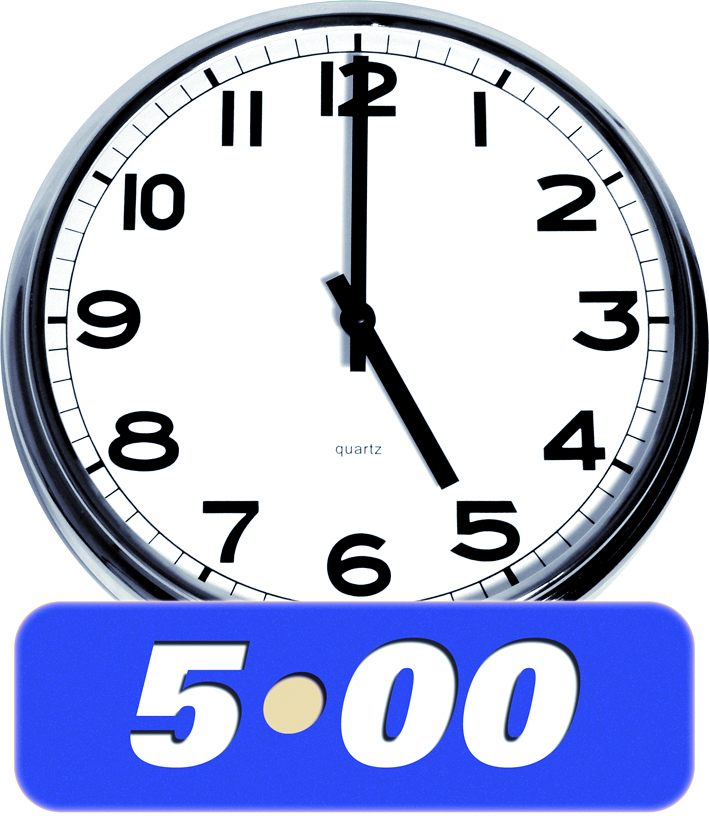 8 am i te ata ki te 5 pm i te ahiahi.Mehemea e kōrero ana koe i tētahi reo ehara i te reo Ingarihi, ka taea e koe te tono mō tētahi tangata kōrero i:
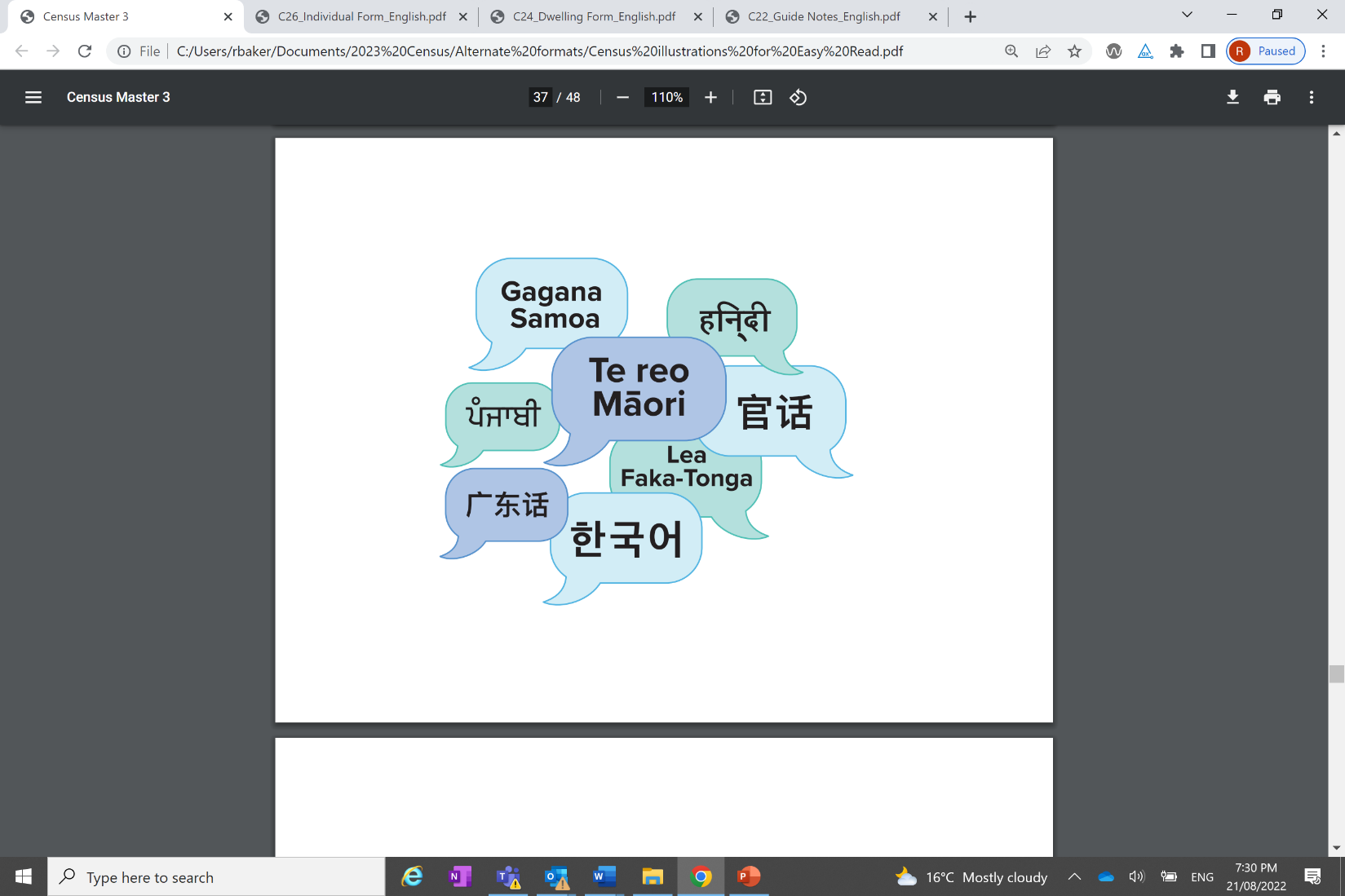 Te Reo Māori
Hāmoa
Tonga
Te Reo MandarinKanatonīhiKōrianaHiniri
Puniapi.Ka taea e koe te rapu i ētahi atu kōrero mō te tatauranga i Te Reo Rotarota o Aotearoa i tō mātou pae tukutuku: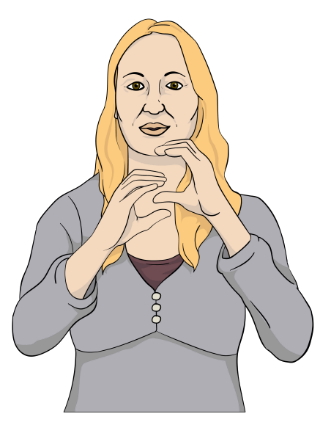 www.census.govt.nzMehemea he uaua ki a koe te whakamahi i te waea ko te ratonga o New Zealand Relay tētahi ratonga mā te hunga: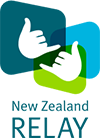 Turi / he uaua te rongo kōrero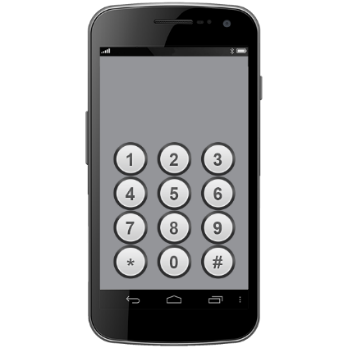 turi, kāpō hokingoikore te kōrero  / he uaua ki a rātou te kōreroKa taea e koe te rapu i ētahi atu kōrero mō te ratonga New Zealand Relay ki: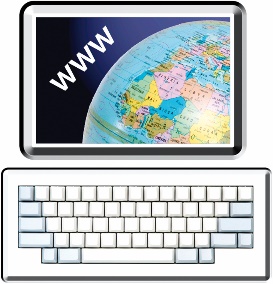 www.nzrelay.co.nzKa taea hoki te peka mai ki tō mātou pae tukutuku ki:www.census.govt.nz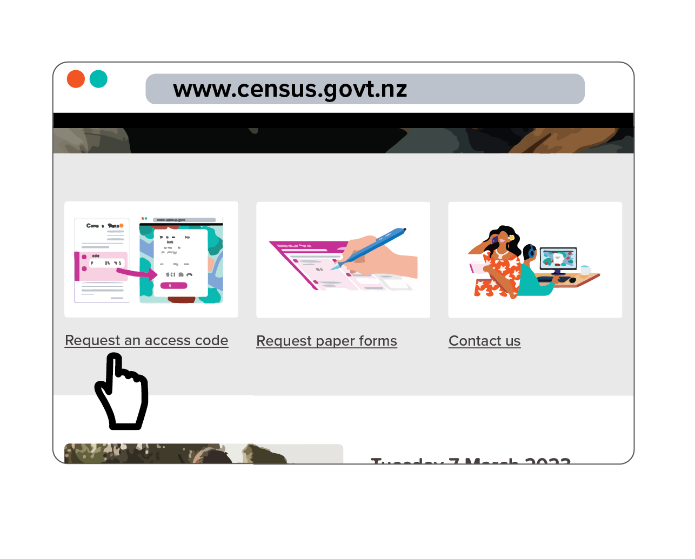 Kia tae ki tā mātou pae tukutuku ka taea te:tono waehere uru hou mā te pāwhiri ki: Tono waehere urutono puka pepa mā te pāwhiri ki:  Tono puka pepatuku pātai mai, mā te pāwhiri ki: Whakapā mai ki a mātou.I tuhia tēnei aratohu e Tatauranga Aotearoa.Kua hurihia te reo ki te tikanga Pānui Māmā, i runga anō i ngā tohutohu a te ratonga Make It Easy o People First New Zealand Inc. Ngā Tāngata Tuatahi.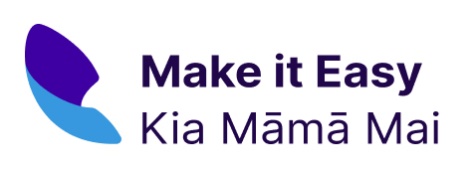 Ehara i te mea ko ngā whakaaro i tēnei puka ngā whakaaro o People First New Zealand Inc. Ngā Tāngata Tuatahi.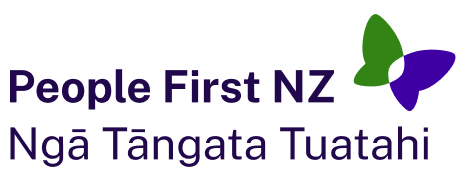 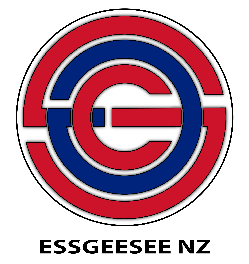 Ka whakamahia e Make It Easy he whakaahua mai i:SGC Image Works.Photosymbols.com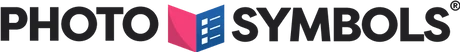 Ka whakamahi tēnei puka i ngā whakaahua i tukua mai e Tatauranga Aotearoa.Ko ngā whakaahua ka whakamahia i tēnei puka Easy Read he mea here ki ngā ture manatārua, ā, kāore e taea te whakamahi, ki te kore e āta whakaaetia i te tuatahi.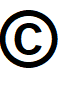 